Jelenia Góra, dnia 5 grudnia 2023 r.TRYBUNAŁ NARODOWY58-506 Jelenia Góra,   ul. Działkowicza 19Nr KRS 0000686478  REGON 367795191NIP 6112782086;       Tel. +48 791830093sekretariat@trybunal-narodowy.plPan Jerzy ŁużniakPrezydent Miasta Jeleniej GóryPETYCJAŻądam niezwłocznej likwidacji nielegalnych, kryminalnych, szkodliwych anten naziemnych 5G przy: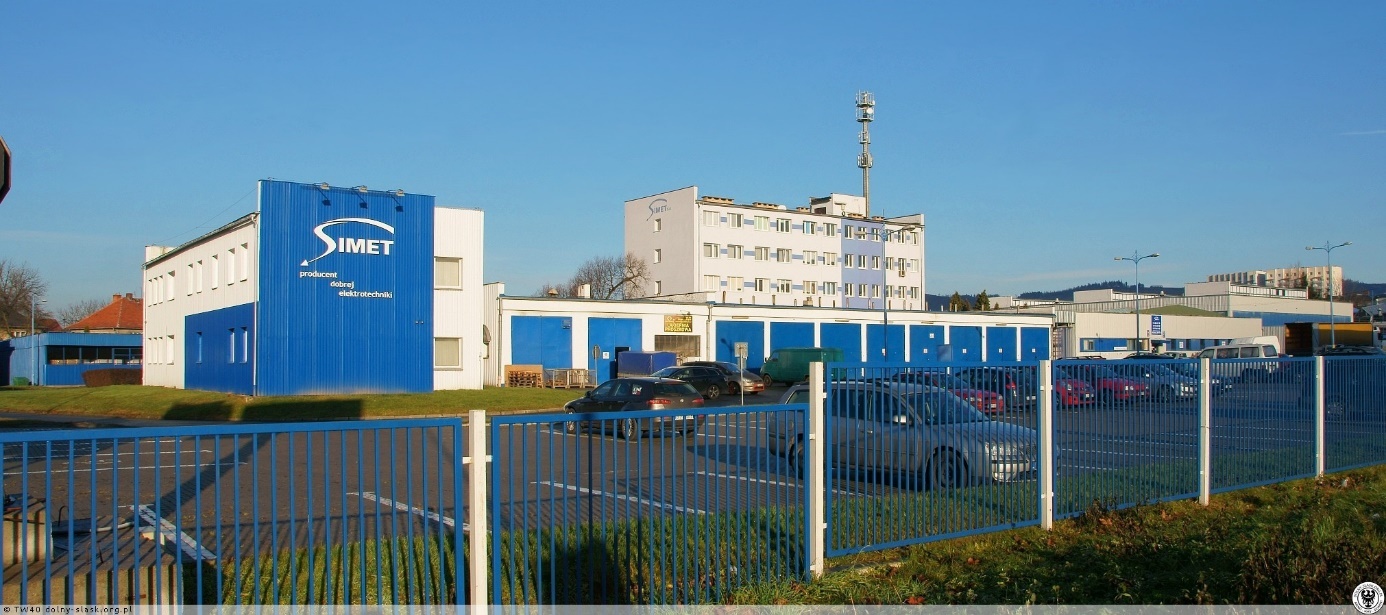 Zakłady produkcji osprzętu elektrotechnicznego SIMET, al. Jana Pawła II, Jelenia Góra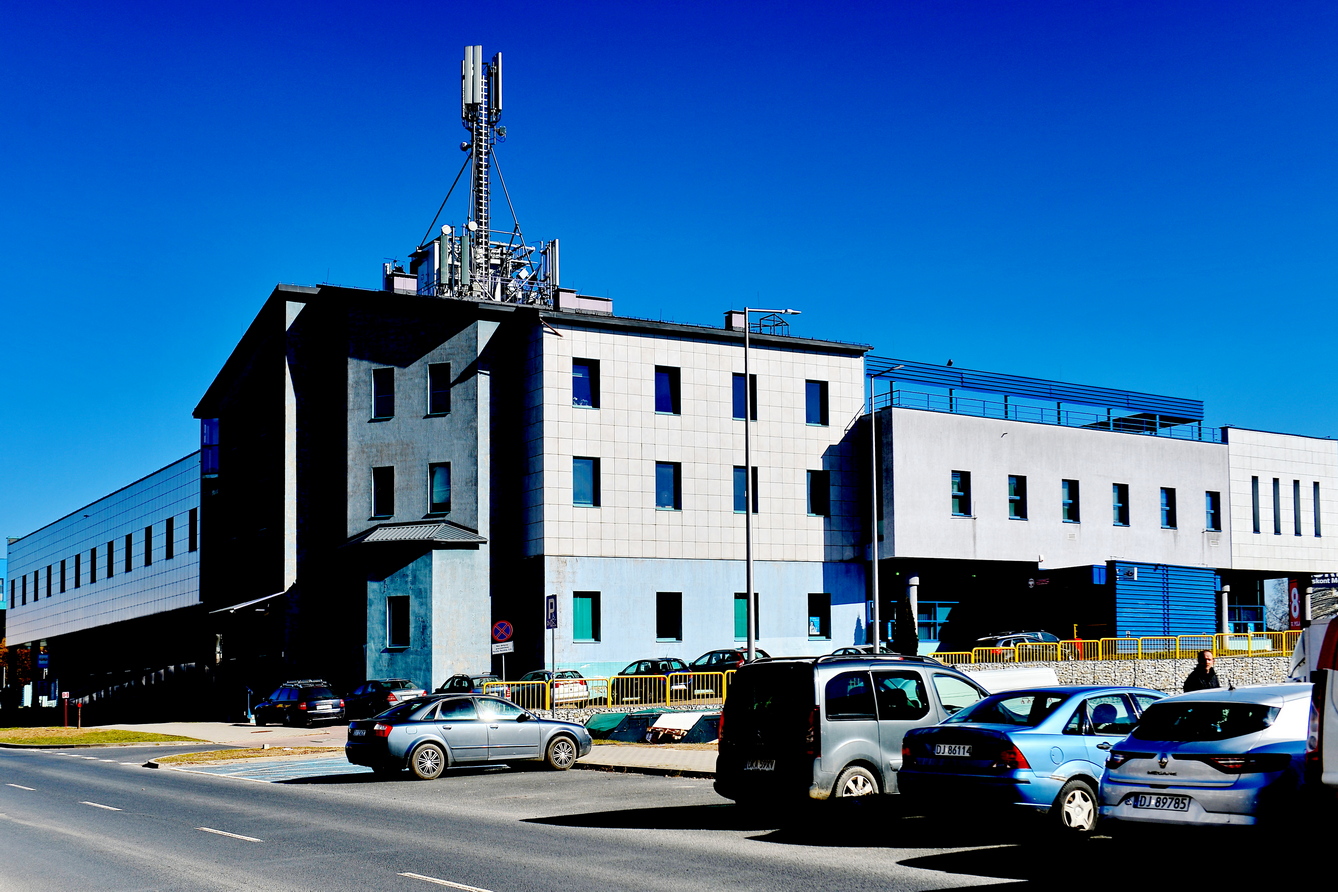 WQC5+FG przy UP Jelenia Góra 14, ul. Tadeusza Sygietyńskiego 8, 58-500 Jelenia Góra.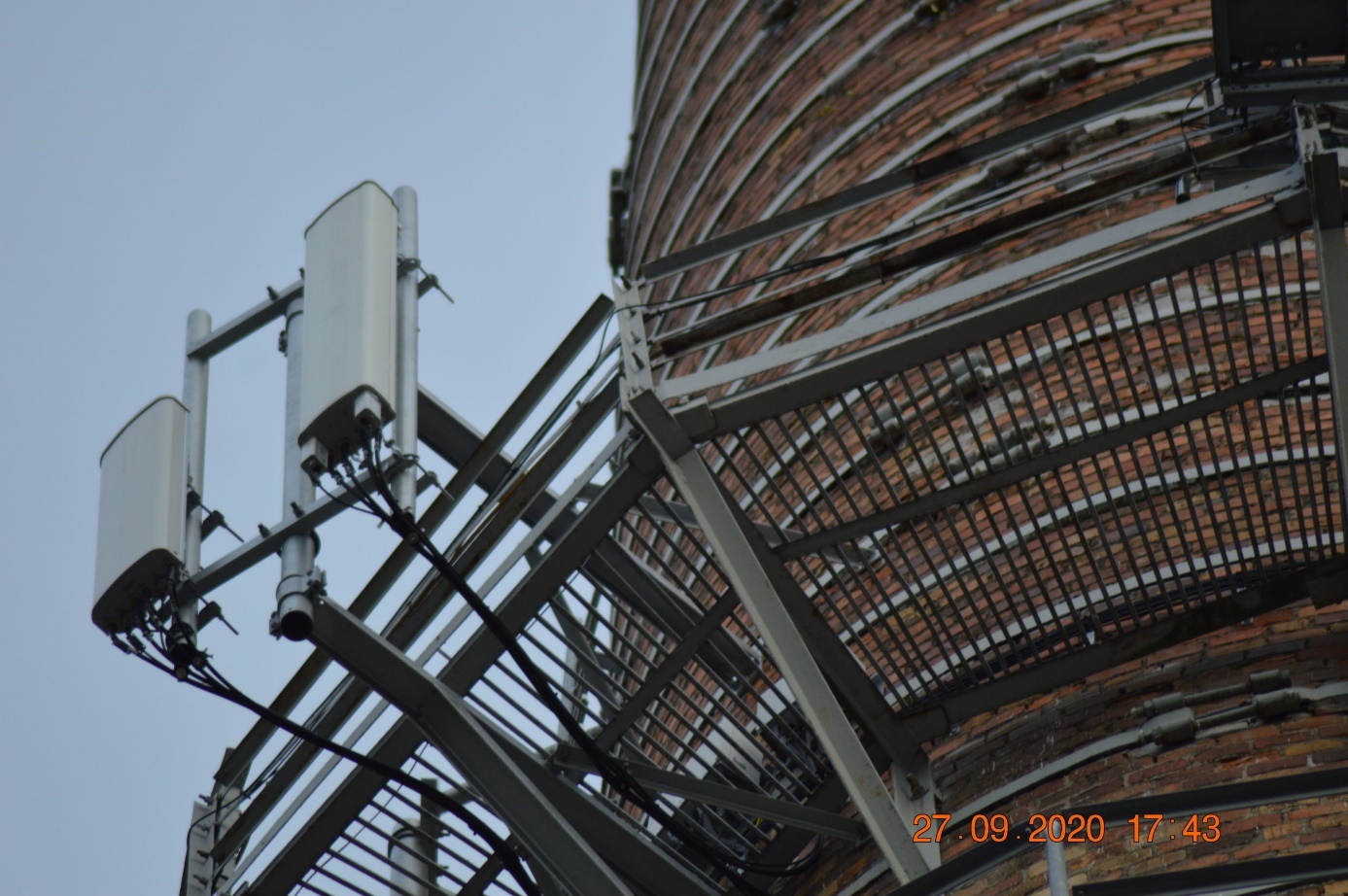 Jelenia Góra: stacje bazowe operatorów na kominie przy Al. Jana Pawła II 21. Stacja Plusa z 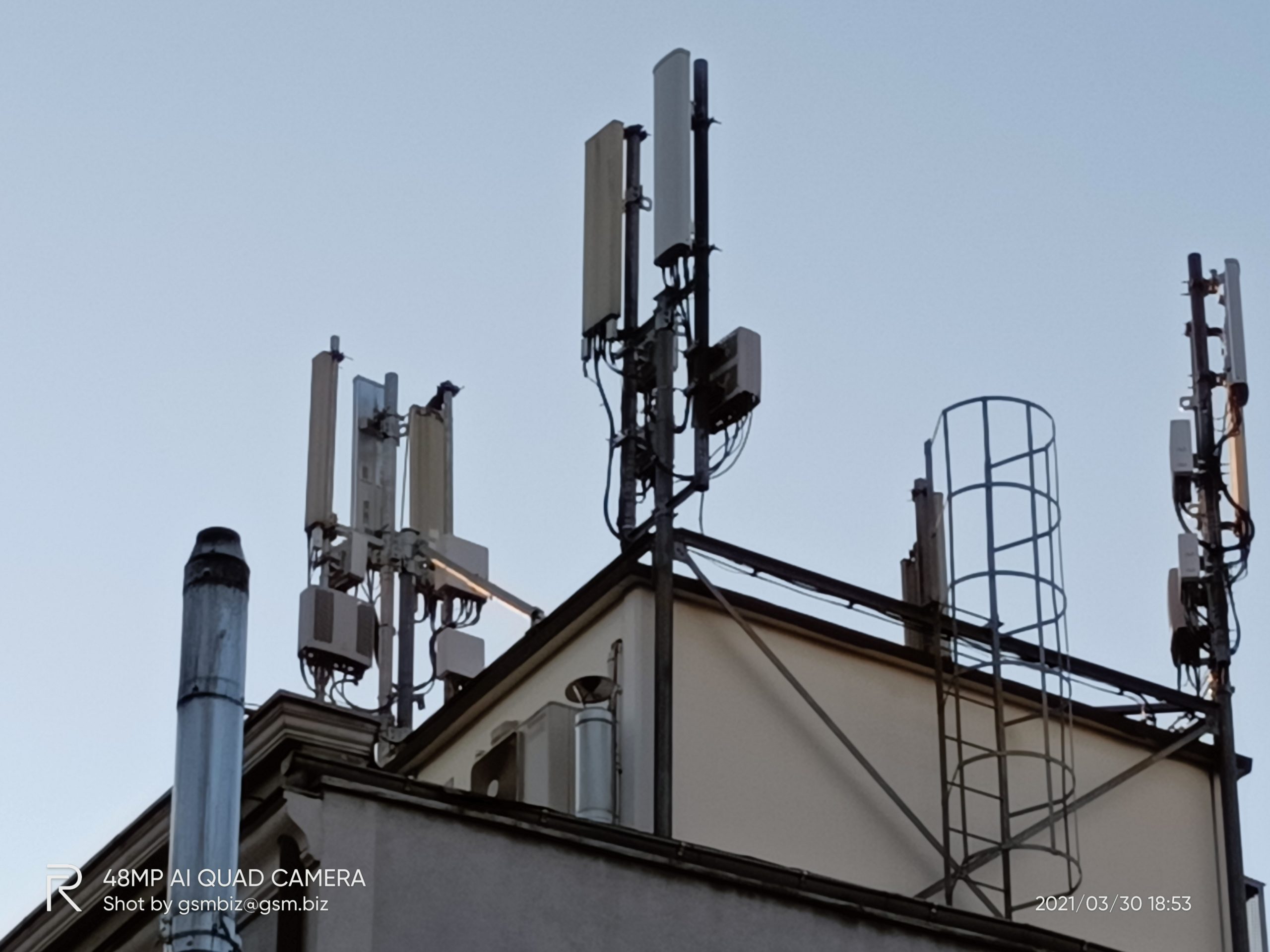 Plus 5G: Jelenia Góra BT-34526 Groszowa. Zdjęcia dla zainteresowanych | gsm.biz.pl - informacje, 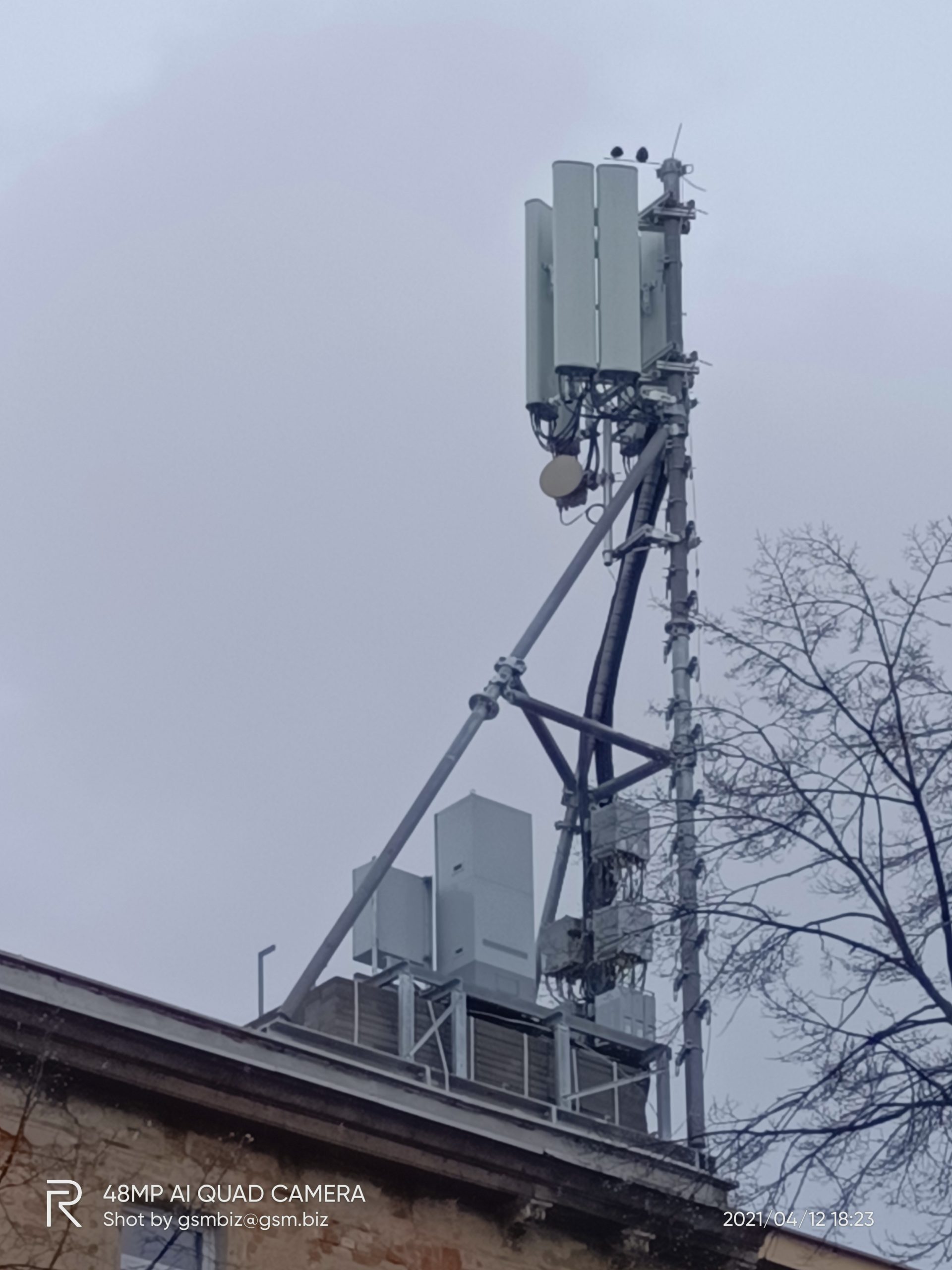 Play inwestycje: stacja operatora w Jeleniej Górze przy ul. Wyczółkowskiego już gotowa | gsm.biz.pl -Jest to naruszenie obowiązku poszanowania i ochrony przyrodzonej i niezbywalnej godności człowieka, prawa do życia i ochrony zdrowia, art. 30, 38, 39 i 68 Konstytucji RP, zagrożone odpowiedzialnością karną z art. 160 k.k.Promieniowanie elektromagnetyczne emitowane przez 5G powoduje znaczne szkody dla zdrowia człowieka ponieważ nadajniki te znajdują się zbyt blisko żywych ludzi, osiedli mieszkaniowych.W przypadku zaniechania neutralizujących szkody działań, rozważę złożenie pozwu zbiorowego o odszkodowanie i zadośćuczynienie. Mój stan zdrowia uległ znacznemu pogorszeniu w ostatnich latach i wyniki badan będą z pewnością bardzo pomocne w umotywowaniu i uzasadnieniu pozwu. https://www.trybunal-narodowy.pl/petycja-do-prezydenta-miasta-jeleniej-gory/PREZES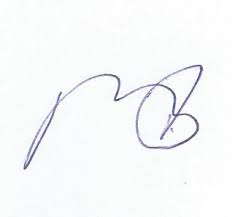 Trybunału Narodowegoz siedzibą w Jeleniej GórzeGrzegorz Niedźwiecki